Gymnasium Ohlstedt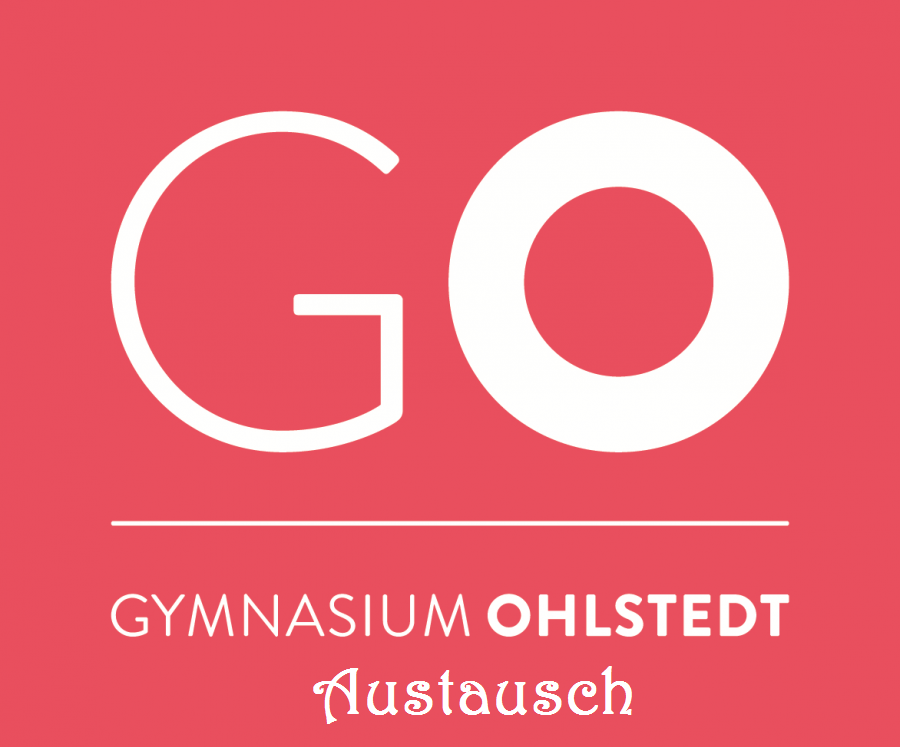                                                                                     Sthamerstraße 55                                                                                               22397 Hamburg                                                                                                                             https://www.gymnasium-ohlstedt.de/                                                                                             &                                                                                               Husum Skole                                                                                                Karlslundevej 23                                                                                               2700 Brønshøj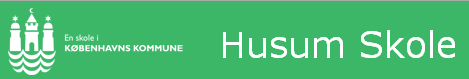                                                                                                                            https://husumskole.skoleporten.dk/spapplication form for a school exchange to Denmark  Copenhagen  Hamburg: 22nd – 29th September, 2017Hamburg  Copenhagen: 6th – 13th April, 2018 Before you start: use your PC to fill in that form print out the form, sign it and scan it send the scanned form (!pdf format only!) via e-mail to ???????personal informationlast name …………………………………………………………….. first name……………………………………………address    …………………………………………………………….  city ………………………………………...........phone number/s   +49-(0)…………………....……    +49-(0)…………………………..       +49-(0)……………………………                                                                   (parents)                                                 (parents)e-mail address       …………………………………………………………….@........................................e-mail address       …………………………………………………………….@........................................(parents).birthdate ………………………………………..                birthplace ……………………………………………………….mother tongue…………………………………………………..name father ………………………………………….…………                 name mother ……………………………………….………….                 information about your schoolschool: Gymnasium Ohlstedt                                                                                        principal: Mr. H. Lönsaddress: Sthamerstraße 55, 22397 Hamburg internet address: https://www.gymnasium-ohlstedt.de/ I am attending ______ grade at the moment. My foreign languages are:                          1. foreign language:   ……………………. 	for  ………  years	1. foreign language:   ……………………. 	for  ………  years	1. foreign language:   ……………………. 	for  ………  years
application form page 1/3information on living environment and leisure activities
siblings:
name…………………………………. age …………             name…………………………………. age …………             name…………………………………. age …………             name…………………………………. age …………             hobbies, leisure time activities and your family: 
………………………………………………………………………………………………………………………………………...………………………………………………………………………………………………………………………………………..………………………………………………………………………………………………………………………………………...………………………………………………………………………………………………………………………………………...………………………………………………………………………………………………………………………………………..………………………………………………………………………………………………………………………………………...………………………………………………………………………………………………………………………………………..pets:  …………………………………………………………………………………………………………….…………………..!essential information!I have to take medicine regularly.	□ no  	□ yes, to treat  ……………….……………………………...I am allergic  to…                                     	□ no             	□ yes, to   ………….………………………………………...I am a vegetarian.                                         	□ yes               	□ no, but………………………………………………………Are there any smokers in your home?          	□ yes              	□ noIf you had to choose, would you liketo host a…                                                    	□ boy    or        	□ a girl?Does your exchange partner get a single bedroom to stay in? 	□ yes        	□ no, but………………………………………………….Why I would like to do a school exchange to Denmark…(Do not write more than 100 words!)…………………………………………………………………………………………………………………………….…………………………………………………………………………………………………………………………….…………………………………………………………………………………………………………………………….…………………………………………………………………………………………………………………………….…………………………………………………………………………………………………………………………….…………………………………………………………………………………………………………………………….…………………………………………………………………………………………………………………………….…………………………………………………………………………………………………………………………….…………………………………………………………………………………………………………………………….…………………………………………………………………………………………………………………………….…………………………………………………………………………………………………………………………….application form page 2/3Any further comments orinformation that must be taken into consideration when finding a suitable exchange partner? (special diets, religious habits…)…………………………………………………………………………………………………………………………….…………………………………………………………………………………………………………………………….…………………………………………………………………………………………………………………………….place …………………………………………………………….  date …………………………………………….signature pupil………………………………………………………………………………………….signature parents ………………………………………………………………………………………                            …………………………………………………………………………………….…application form page 3/3